Приложение №2Бюллетень для заочного голосованияАкционерное общество «Евразийский банк» ______________________________________________________полное наименование БанкаРеспублика Казахстан, 050002, город Алматы, улица Кунаева, 56_____________________________________место нахождения БанкаСвидетельство о государственной перерегистрации юридического лица №841-1900-АО от 02 сентября 2003 года, Министерство Юстиции Республики Казахстан, БИН 950240000112______________________________сведения о Банкедд/мм/гг______________________________________________________________________________________окончательная дата представления держателем облигаций бюллетеня для заочного голосованиядд/мм/гг______________________________________________________________________________________ дата подсчета голосов держателей облигаций для заочного голосования без проведения заседания собраниявнесение изменений в проспект выпуска облигаций_________________________________________________повестка дня Собраниявопрос №1_____________________________________________________________________________вопрос №2_____________________________________________________________________________формулировка вопросов, по которым производится голосованиеДержателю облигаций предлагается принять нижеследующее решение по повестке дня собрания и выбрать один из вариантов голосования посредством заполнения одной из строк (с указанным вопросом) соответствующего столбца словом «ЗА» или «ПРОТИВ»:___________________________________________________________________________ фамилия, имя, при наличии отчество держателя Подпись лица                                                              облигаций – физического лица или руководителя юридического лица, либопредставителя держателя облигаций___________________________________________________________________для физического лица с указанием сведений о документе,__________________________________________________________________________удостоверяющем личность данного лица либо его__________________________________________________________________________представителя с указанием сведений о документе,_____________________________________________________________удостоверяющем личность представителя и его полномочия по_____________________________________________________________________________________участию и голосованию на собрании__________________________________________________________________для юридического лица с указанием сведений о документе,_________________________________________________________________удостоверяющем личность и полномочия подписывающего_______________________________________________________________________лица либо его представителя с указанием сведений о_______________________________________________________________________________документе, удостоверяющем его личность и________________________________________________________________________полномочия по участию и голосованию на собранииМ. П. (для) юридического лица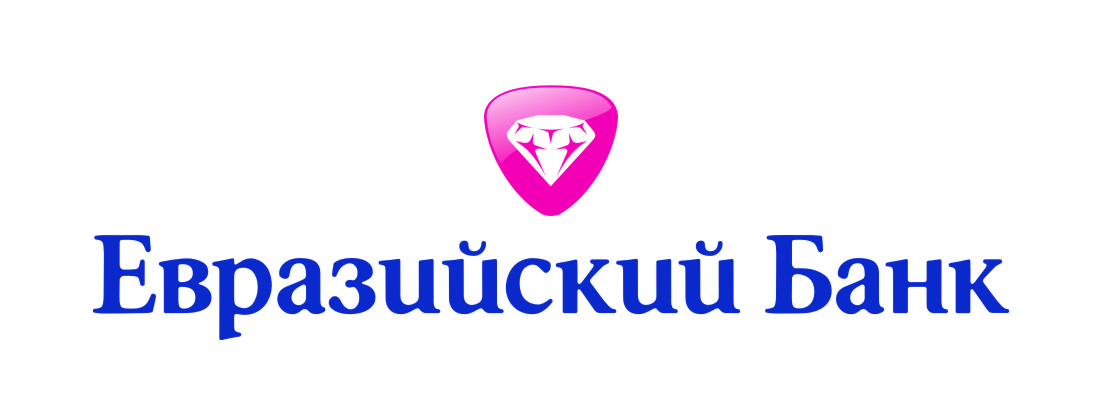 ПРПРАВИЛА ПРОВЕДЕНИЯ ОБЩЕГО СОБРАНИЯ ДЕРЖАТЕЛЕЙ ОБЛИГАЦИЙ АО «ЕВРАЗИЙСКИЙ БАНК»Утвердить вопросВарианты голосования по каждому вопросу повестки дня собранияВарианты голосования по каждому вопросу повестки дня собранияУтвердить вопрос«ЗА»«ПРОТИВ»№1№2